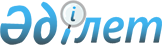 О внесении изменения в постановление Правительства Республики Казахстан от 2 сентября 2011 года № 1004 "О создании Комиссии для выработки предложений по дальнейшему развитию пенсионной системы Республики Казахстан"
					
			Утративший силу
			
			
		
					Постановление Правительства Республики Казахстан от 23 декабря 2013 года № 1387. Утратило силу постановлением Правительства Республики Казахстан от 7 августа 2017 года № 475
      Сноска. Утратило силу постановлением Правительства РК от 07.08.2017 № 475.
      Правительство Республики Казахстан ПОСТАНОВЛЯЕТ:
      1. Внести в постановление Правительства Республики Казахстан от 2 сентября 2011 года № 1004 "О создании Комиссии для выработки предложений по дальнейшему развитию пенсионной системы Республики Казахстан" следующее изменение:
      приложение к указанному постановлению изложить в новой редакции согласно приложению к настоящему постановлению.
      2. Настоящее постановление вводится в действие со дня подписания. Состав
Комиссии для выработки предложений по дальнейшему развитию
пенсионной системы Республики Казахстан
					© 2012. РГП на ПХВ «Институт законодательства и правовой информации Республики Казахстан» Министерства юстиции Республики Казахстан
				
Премьер-Министр
Республики Казахстан
С. АхметовПриложение
к постановлению Правительства
Республики Казахстан
от  23 декабря 2013 года № 1387
Приложение
к постановлению Правительства
Республики Казахстан
от 2 сентября 2011 года № 1004
Султанов
Бахыт Турлыханович
–
Заместитель Премьер-Министра Республики Казахстан - Министр финансов Республики Казахстан, председатель
Абдыкаликова
Гульшара Наушаевна
–
Заместитель Премьер-Министра Республики Казахстан, заместитель председателя
Акишев
Данияр Талгатович
–
заместитель Председателя Национального Банка Республики Казахстан, заместитель председателя (по согласованию)
Абылкасымова
Мадина Ерасыловна
–
вице-министр экономики и бюджетного планирования Республики Казахстан, секретарь
Досаев
Ерболат Аскарбекович
–
Министр экономики и бюджетного планирования Республики Казахстан
Дуйсенова
Тамара Босымбековна
–
Министр труда и социальной защиты населения Республики Казахстан
Жамишев
Болат Бидахметович
–
Министр регионального развития Республики Казахстан
Смаилов
Алихан Асханович
–
Председатель Агентства Республики Казахстан по статистике
Акпомбаев
Иманжусуп Латкенович
–
заместитель Министра обороны Республики Казахстан
Жакупова
Светлана Кабыкеновна
–
вице-министр труда и социальной защиты населения Республики Казахстан
Куренбеков
Амантай Жанкеевич
–
заместитель Министра внутренних дел Республики Казахстан
Бахмутова
Елена Леонидовна 
–
заместитель председателя правления акционерного общества "Фонд народного благосостояния "Самрук-Казына" (по согласованию)
Испанов
Ильяс Сапарбекович
–
руководитель Департамента по обеспечению деятельности судов при Верховном Суде Республики Казахстан 
Умбеталиев
Мади Тохтарович
–
вице-президент акционерного общества "Институт экономических исследований" (по согласованию)